1. Not ideally connection: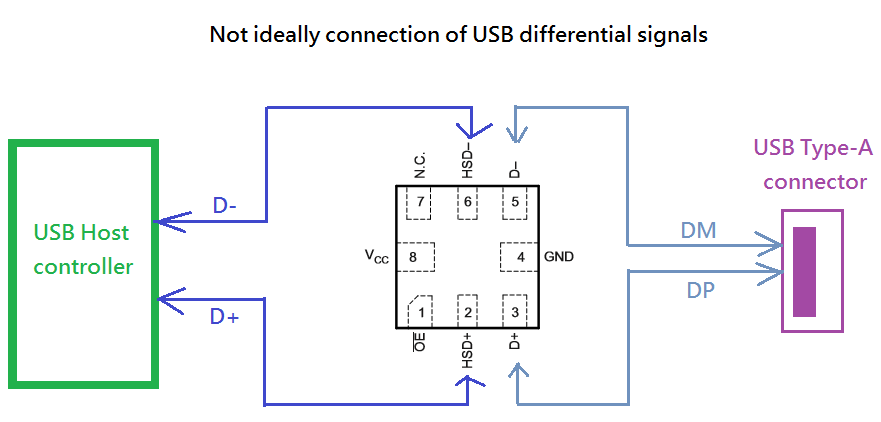 2. Ideally connection: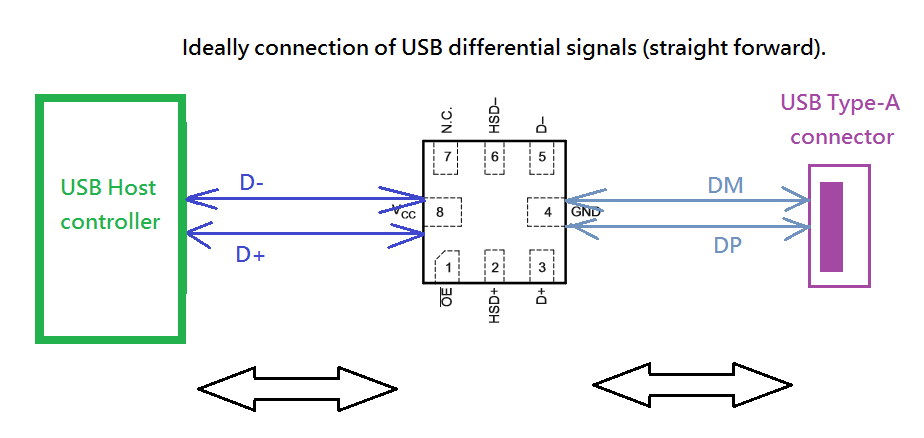 